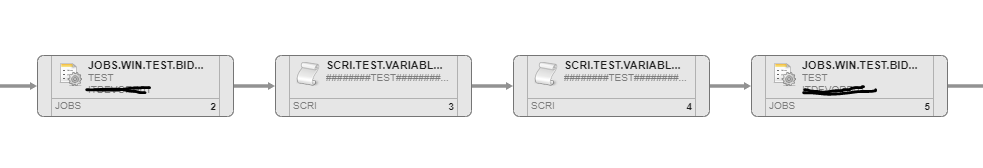 JWIN:PSET &VARIABLE_JOB_BEFORE# = "xxx"Script ::PSET &VARA01# = YYYYScript (KO):Print variable script1 is   &VARA01#YYYY:print variable job avant is &VARIABLE_JOB_BEFORE“”   (empty)JWIN (OK):Print variable script1 is   &VARA01#YYYY:print variable job avant is &VARIABLE_JOB_BEFORE#xxx